COVID-19 ADDENDUM 2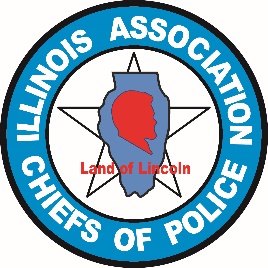 RISK CATEGORIESMarch 26, 2020These categories are interim and subject to change.CDC has established the following exposure risk categories to help guide public health management of people following potential SARS-CoV-2 exposure in jurisdictions that are not experiencing sustained community transmission. These categories may not cover all potential exposure scenarios. They should not replace an individual assessment of risk for the purpose of clinical decision making or individualized public health management.All exposures apply to the 14 days prior to assessment.For country-level risk classifications, see Coronavirus Disease 2019 Information for Travel.CDC has provided separate guidance for healthcare settings.Table 1. Risk Categories for Exposures Associated with Travel or Identified during Contact Investigations of Laboratory-confirmed CasesTable 1: Risk Categories for Exposures Associated with International Travel or Identified during Contact Investigations of Laboratory-confirmed CasesTable 1: Risk Categories for Exposures Associated with International Travel or Identified during Contact Investigations of Laboratory-confirmed CasesTable 1: Risk Categories for Exposures Associated with International Travel or Identified during Contact Investigations of Laboratory-confirmed CasesRisk LevelTravel-associated Exposures*Exposures Identified through Contact InvestigationHighNot applicableLiving in the same household as, being an intimate partner of, or providing care in a nonhealthcare setting (such as a home) for a person with symptomatic laboratory-confirmed COVID-19 infection without using recommended precautions for home care and home isolationMedium (assumes no exposures in the high-risk category)Travel from a country with widespread sustained transmissionTravel from a country with sustained community transmissionTravel on a cruise ship or river boatClose contact with a person with symptomatic laboratory-confirmed COVID-19On an aircraft, being seated within 6 feet (two meters) of a traveler with symptomatic laboratory-confirmed COVID-19 infection; this distance correlates approximately with 2 seats in each directionLiving in the same household as, an intimate partner of, or caring for a person in a nonhealthcare setting (such as a home) to a person with symptomatic laboratory-confirmed COVID-19 infection while consistently using recommended precautions for home care and home isolationLow (assumes no exposures in the high-risk category)Not applicableBeing in the same indoor environment (e.g., a classroom, a hospital waiting room) as a person with symptomatic laboratory-confirmed COVID-19 for a prolonged period of time but not meeting the definition of close contactNo identifiable riskNot applicableInteractions with a person with symptomatic laboratory-confirmed COVID-19 infection that do not meet any of the high-, medium- or low-risk conditions above, such as walking by the person or being briefly in the same room.